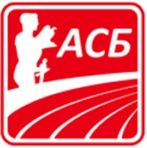 Атлетски Савез БеоградаОтворено првенство Београда за млађе јуниоре/кеР Е З У Л Т А Т ИТроскок МушкарциРед. бр.Презиме и имеГодиштеКлубВетарБод1Николић Жарко24.06.2004.ТЈБ0,013,07802Црноглавац Михајло08.03.2004.БАК0,012,40603Спасојевић Милош2005.МЛЗ0,011,62504Јелић Дамјан2007.МЛЗ0,011,34405Богнер Филип2004.МЛЗ0,011,2230ТроскокЖенеРед. бр.Презиме и имеГодиштеКлубВетарБод1Боберић Теодора02.09.2005ТЈБ0,011,73802Павић Ања2005МЛЗ0,010,55603Вукмировић Вера2007ЦЗБ0,09,97504Маринковић Нађа2007МЛЗ0,09,93405Спајић Сара  08.02.2007ЦЗБ-1,29,79306Лозанче Невена18.10.2006ЦЗБ0,09,1720-Вељковић Тијана  06.11.2005ЦЗБ-НС-100 m препоне (0,762/13,00/8,50/10)ЖенеВетар   +0,5Ред. бр.Презиме и имеГодиштеКлубРезултатБод1Топић Ангелина26.07.2005ТЈБ14,57802Дрча Вања2004ЦЗБ14,80603Петковић Доротеја2006ЦЗБ15,26504Првановић Андреа2006МЛЗ15,48405Павловић Љубица2004ЦЗБ15,6830Бацање кугле  (5 kg)МушкарциРед. бр.Презиме и имеГодиштеКлубРезултатБод1Томић Лука2007МЛЗ12,97802Андровић Петар2004ЦЗБ11,98603Пејовски Михајло2007СУР10,77504Џодан Павле2006ПБГ9,70405Марковић Лука10.06.2006ТЈБ8,3230-Радојчић Елиас Илија22.02.2005НБГНС-Скок увисЖенеРед. бр.Презиме и имеГодиштеКлубРезултатБод1Вукмировић Мира2005ЦЗБ154701Ћук Стела31.07.2007.ТЈБ154703Режак Валентина2007.МЛЗ13550110 m препоне (0,914/13,72/9,14/10)МушкарциВетар   -0,1Ред. бр.Презиме и имеГодиштеКлубРезултатБод1Стојановски Филип30.04.2004.БАК14,75802Сандић Матеја2004ЦЗБ14,80603Камаљевић Александар2004ЦЗБ16,79504Спасојевић Милош2005.МЛЗ17,08405Миљковић Јован02.08.2006.ТЈБ19,1230-Марјановић Урош04.12.2006.БАКНЗТ-Бацање копља  (700 g)МушкарциРед. бр.Презиме и имеГодиштеКлубРезултатБод1Радојчић Елиас Илија22.02.2005.НБГ51,59802Андровић Петар2004ЦЗБ35,10603Томић Лука2007.МЛЗ35,05504Брадашевић Лука02.12.2006.ТЈБ31,90405Џодан Павле2006ПБГ31,48306Миљковић Јован02.08.2006.ТЈБ26,38207Покрајац Бранко11.10.2007.ТЈБ26,13-8Мрђеновић Марко2006ЦЗБ25,26-100 m - квалификацијеЖенеРед. бр.Презиме и имеГодиштеКлубРезултат1. ГРУПА1. ГРУПА1. ГРУПА1. ГРУПА1. ГРУПАВетар:   -0,41Дрча Вања2004ЦЗБ12,732Првановић Андреа2006.МЛЗ12,963Симић Елена22.06.2007.ТЈБ13,044Пауновић Анђела2007.МЛЗ13,435Максић Нина2006.МЛЗ13,52-Ђурђевић Катарина2007ЦЗБНС2. ГРУПА2. ГРУПА2. ГРУПА2. ГРУПА2. ГРУПАВетар:   -0,71Петковић Доротеја2006ЦЗБ13,622Џигал Теодора2005ЦЗБ13,633Павловић Љубица2004ЦЗБ13,744Чугаљ Дуња2006.МЛЗ14,005Димић Анђелија2005ЦЗБ14,266Стојковић Ања2006ПБГ14,55-Нешић Уна07.03.2005.БАКНС3. ГРУПА3. ГРУПА3. ГРУПА3. ГРУПА3. ГРУПАВетар:   +0,51Мрђеновић Уна2005ЦЗБ13,582Јахода Катарина2007.МЛЗ13,803Златар Анђелија31.12.2007.ТЈБ14,264Печенковић Милена21.03.2005.ТЈБ14,76-Савић Јана2005ЦЗБНС-Стојанов Јелисавета2007.МЛЗНС-Аћимовић Ана2007ПБГНС100 m – квалификације, УКУПАН ПЛАСМАН100 m – квалификације, УКУПАН ПЛАСМАНЖенеРед. бр.Презиме и имеГодиштеКлубРезултат1Дрча Вања2004ЦЗБ12,732Првановић Андреа2006.МЛЗ12,963Симић Елена22.06.2007.ТЈБ13,044Пауновић Анђела2007.МЛЗ13,435Максић Нина2006.МЛЗ13,526Мрђеновић Уна2005ЦЗБ13,587Петковић Доротеја2006ЦЗБ13,628Џигал Теодора2005ЦЗБ13,639Павловић Љубица2004ЦЗБ13,7410Јахода Катарина2007.МЛЗ13,8011Чугаљ Дуња2006.МЛЗ14,0012Димић Анђелија2005ЦЗБ14,2613Златар Анђелија31.12.2007.ТЈБ14,2614Стојковић Ања2006ПБГ14,5515Печенковић Милена21.03.2005.ТЈБ14,76-Ђурђевић Катарина2007ЦЗБНС-Нешић Уна07.03.2005.БАКНС-Савић Јана2005ЦЗБНС-Стојанов Јелисавета2007.МЛЗНС-Аћимовић Ана2007ПБГНС100 m - квалификације МушкарциРед. бр.Презиме и имеГодиштеКлубРезултатРезултат1. ГРУПА1. ГРУПА1. ГРУПА1. ГРУПА1. ГРУПА1. ГРУПАВетар:   +0,11Брајовић Марко12.04.2004.НБГ11,3811,382Стојановски Филип30.04.2004.БАК11,6411,643Станимировић Вук04.08.2006.БАК12,0712,074Киш Михаило2006ЦЗБ12,2112,215Кангрга Алекса04.03.2005.ТЈБ12,4112,416Игић Урош29-05.2005.ТЈБ12,5612,567Стојанов Арсеније2005.МЛЗ13,1713,172. ГРУПА2. ГРУПА2. ГРУПА2. ГРУПА2. ГРУПА2. ГРУПАВетар:   -0,21Поповић Јован2004ЦЗБ12,2912,292Орловић Марко13.06.2005.БАК12,7612,763Шеварлић Реља2007.МЛЗ12,9612,964Младеновски Марко2007АТВ13,0113,015Кнежевић Душан2007АТВ13,0213,026Сташевић Виктор2007.МЛЗ13,4213,427Марјановић Урош04.12.2006.БАК14,4214,42100 m - квалификације УКУПАН ПЛАСМАН100 m - квалификације УКУПАН ПЛАСМАНМушкарциРед. бр.Презиме и имеГодиштеКлубРезултат1Брајовић Марко12.04.2004.НБГ11,382Стојановски Филип30.04.2004.БАК11,643Станимировић Вук04.08.2006.БАК12,074Киш Михаило2006ЦЗБ12,215Поповић Јован2004ЦЗБ12,296Кангрга Алекса04.03.2005.ТЈБ12,417Игић Урош29-05.2005.ТЈБ12,568Орловић Марко13.06.2005.БАК12,769Шеварлић Реља2007.МЛЗ12,9610Младеновски Марко2007АТВ13,0111Кнежевић Душан2007АТВ13,0212Стојанов Арсеније2005.МЛЗ13,1713Сташевић Виктор2007.МЛЗ13,4214Марјановић Урош04.12.2006.БАК14,42800 m - ВК тркаЖенеРед. бр.Презиме и имеГодиштеКлубРезултат1Пилиповић Милица2005МЛЗ2:49,712Миленковић Катарина2006СУР2:58,69-Тодоровић Ана09.11.2004.БАКНС-Лазовић Теодора03.11.2005.БАКНССкок удаљМушкарциРед. бр.Презиме и имеГодиштеКлубВетарРезултатБод1Брајовић Марко12.04.2004.НБГ0,06,51802Николић Жарко24.06.2004.ТЈБ0,06,02603Црноглавац Михајло08.03.2004БАК0,05,75504Бутковић Вања23.07.2006.БАК0,05,66405Кангрга Алекса04.03.2005.ТЈБ-0,25,40306Бошковић Лука06.07.2006.ТЈБ0,05,28207Филиповић Љубомир2004ЦЗБ0,05,27-8Шеварлић Реља2007.МЛЗ0,05,02--Сташевић Виктор2007.МЛЗ-НС-800 mМушкарциРед. бр.Презиме и имеГодиштеКлубРезултатБод1Стијеља Матеј08.03.2007.НБГ2:29,30802Куновац Ђорђе06.02.2007.БАК2:30,65603Стојанов Арсеније2005.МЛЗ2:38,9150100 m  -  ФИНАЛЕ АЖенеВетар   -0,3Ред. бр.Презиме и имеГодиштеКлубРезултатБод1Дрча Вања2004ЦЗБ12,69802Првановић Андреа2006МЛЗ12,94603Симић Елена22.06.2007ТЈБ13,16504Мрђеновић Уна2005ЦЗБ13,39405Пауновић Анђела2007МЛЗ13,45306Џигал Теодора2005ЦЗБ13,76207Максић Нина2006МЛЗ13,79-8Петковић Доротеја2006ЦЗБНЗТ(13,62)-100 m  -  ФИНАЛЕ БЖенеВетар   -0,2Ред. бр.Презиме и имеГодиштеКлубРезултат9Павловић Љубица2004ЦЗБ13,7410Јахода Катарина2007МЛЗ13,8911Чугаљ Дуња2006МЛЗ14,0712Димић Анђелија2005ЦЗБ14,3513Златар Анђелија31.12.2007ТЈБ14,4714Стојковић Ања2006ПБГ14,55115Печенковић Милена21.03.2005ТЈБ14,559Бацање кугле  (3 kg)ЖенеРед. бр.Презиме и имеГодиштеКлубРезултатБод1Стојков Милица29.11.2005.ТЈБ11,53802Колетић Јелена2004.МЛЗ9,87603Ивковић Тамара2006ЦЗБ9,76504Покрајац Жељана21.07.2006.ТЈБ9,58405Васовић Александра2006ПБГ7,67306Чворовић Теодора2004.МЛЗ7,0420-Ђурђевић Нађа12.08.2004.ТЈБНС--Иванковић Нађа29.09.2006.ТЈБНС-100 m  -  ФИНАЛЕ  АМушкарциВетар   0,0Ред. бр.Презиме и имеГодиштеКлубРезултатБод1Брајовић Марко12.04.2004.НБГ11,49802Стојановски Филип30.04.2004.БАК11,55603Станимировић Вук04.08.2006.БАК11,95504Поповић Јован2004ЦЗБ12,17405Киш Михаило2006ЦЗБ12,24306Кангрга Алекса04.03.2005.ТЈБ12,55207Орловић Марко13.06.2005БАК12,58-8Игић Урош29-05.2005.ТЈБ13,34-100 m  -  ФИНАЛЕ  БМушкарциВетар   -0,5Ред. бр.Презиме и имеГодиштеКлубРезултат9Младеновски Марко2007АТВ12,7310Кнежевић Душан2007АТВ12,8911Стојанов Арсеније2005.МЛЗ13,6612Шеварлић Реља2007.МЛЗНС13Сташевић Виктор2007.МЛЗНС14Марјановић Урош04.12.2006.БАКНСБацање копља  (500 g)ЖенеРед. бр.Презиме и имеГодиштеКлубРезултатБод1Ивковић Тамара2006ЦЗБ37,23802Максић Нина2006.МЛЗ29,14603Шћекић Селена12.11.2005ЦЈБ27,81504Топић Ангелина26.07.2005.ТЈБ27,43405Стојков Милица29.11.2005.ТЈБ23,10306Нисић Марија29.11.2007.ТЈБ22,86207Јочић Сара2006.МЛЗ22,32-8Стојковић Ања2006ПБГ21,37-9Васовић Александра2006ПБГ16,95-10Покрајац Жељана21.07.2006.ТЈБ14,88--Стојанов Јелисавета2007.МЛЗНС-Скок увисМушкарциРед. бр.Презиме и имеГодиштеКлубРезултатБод1Јоксимовић Милош03.06.2006БАК164802Сандић Матеја2004ЦЗБ160603Бошковић Лука06.07.2006.ТЈБ155503Мрђеновић Марко2006ЦЗБ155405Јелић Дамјан2007.МЛЗ145303000 mЖенеРед. бр.Презиме и имеГодиштеКлубРезултатБод1Томашевић Милица2004ЦЗБ10:47,28802Павловић Ања2006.МЛЗ12:35,62603Печенковић Јелена21.03.2005.ТЈБ14:55,9850-Златар Анђелија31.12.2007.ТЈБНЗТ-400 mЖенеРед. бр.Презиме и имеГодиштеКлубРезултатБод1Лазаревић Ана 2005ЦЗБ1:00,40802Симић Елена22.06.2007.ТЈБ1:01,93603Павић Ања2005.МЛЗ1:03,50504Јахода Катарина2007.МЛЗ1:06,3940-Исаковић Нађа2007ЦЗБНС-400 mМушкарциРед. бр.Презиме и имеГодиштеКлубРезултатБод1Нисић Милош04.11.2005.ТЈБ55,54802Марковић Лука10.06.2006.ТЈБ55,89603Kиш Михајло 2006ЦЗБ55,90504Богнер Филип2004.МЛЗ58,23405Младеновски Марко2007АТВ1:00,58-6Кнежевић Душан2007АТВ1:05,74-Скок удаљЖенеРед. бр.Презиме и имеГодиштеКлубВетарРезултатБод1Боберић Теодора02.09.2005ТЈБ0,05,28802Пауновић Анђела2007МЛЗ0,05,23603Нисић Марија29.11.2007ТЈБ0,05,17504Режак Валентина2007МЛЗ0,05,00405Ђурђевић Катарина2007ЦЗБ0,04,94306Чугаљ Дуња2006МЛЗ0,04,71207Јочић Сара2006МЛЗ0,04,53-8Маринковић Нађа2007МЛЗ0,04,42-9Мрђеновић Уна2005ЦЗБ0,04,30-3000 m – ВК тркаМушкарциРед. бр.Презиме и имеГодиштеКлубРезултат1Марковић Милан23.05.2006ТЈБ11:13,082Филиповић Љубомир2004ЦЗБ14:12,27-Милаковић Марко2004МЛЗНС4 х 100 mЖенеРед. бр.Презиме и имеГодиштеКлубРезултатБод11. Нисић Марија,2. Топић Ангелина,3. Боберић Теодора,4. Симић Елена2007200520052007ТЈБ50,288021. Максић Нина,2. Пауновић Анђела,3. Павић Ања,4. Првановић Андреа2006200720052007MЛЗ 150,876031. Ђурђевић Катарина,2. Мрђеновић Уна,3. Павловић Љубица,4. Дрча Вања,2007200620042004ЦЗБ50,925041. Чугаљ Дуња,2. Јахода Катарина,3. Јочић Сара,4. Режак Валентина2006200720062007МЛЗ 252,90404 х 100 mМушкарциРед. бр.Презиме и имеГодиштеКлубРезултатБод11. Камаљевић Александар,2. Сандић Матеја,3. Поповић Јован,4. Киш Михаило 2004200420042006ЦЗБ45,898021. Кангрга Алекса,2. Николић Жарко,3. Игић Урош,4. Нисић Милош2005200420052005ТЈБ46,556031. Богнер Филип,2. Јелић Дамјан,3. Шеварлић Реља,4. Томић Лука2004200720072007МЛЗ49,8150